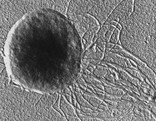 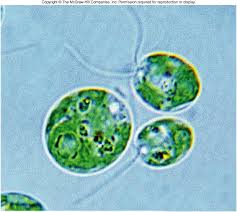 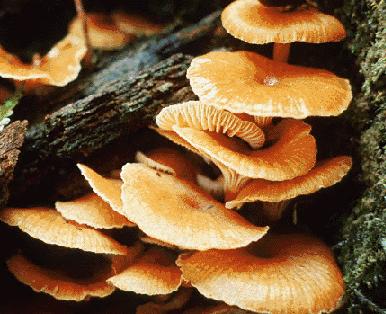 Venenivibrio stagnispumantis	         Protists: Many protists appear to	             Kingdom Fungi: Fungi cannotFrom the Kingdom Eubacteria.                   Be both plant and animal. Like plants,              manufacture their own food.  Feeds certain gases and specific                they are green, and can create their                    They are called saprobes becausetemperatures to obtain energy,                own food. However, like animals,                          they absorb their food through growth and development                           they have moving body parts and are                   the soil.  Includes yeast, rusts,                                          able to move around their                                       molds, and mushrooms.         environments				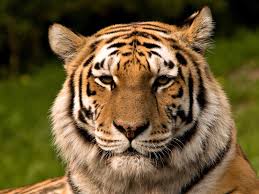 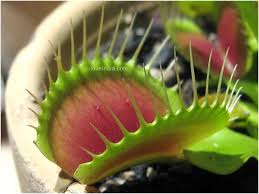 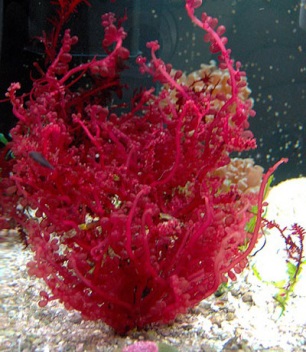 Kingdom Animalia			Venus Flytrap- The Venus flytrap	                   Red Algae: This macroscopic(Dionaeamuscipula) is probably the                    marine algae containsbest known of the more than 600                       chloroplasts, even though itspecies of carnivorous plants, which                    doesn’t appear green.absorb nutrients from prey rather than through their roots. 
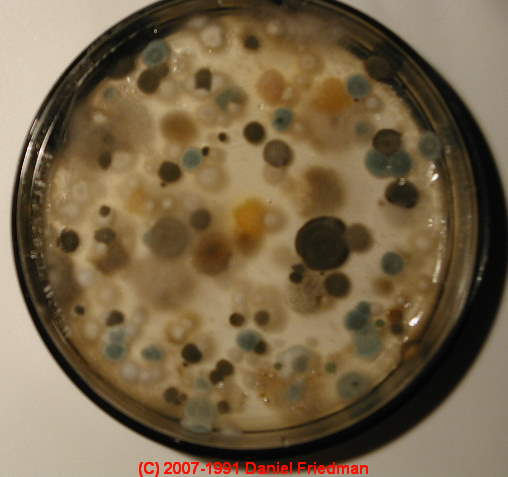 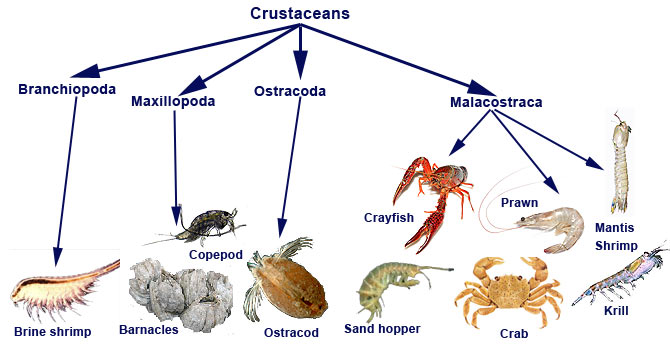 Typically, molds secrete enzymes, from the           Crustaceans: Many crustaceans are scavengers, feeding on  hyphal tips. These enzymes degrade starch,           scraps and dead creatures.  Crabs, shrimps and prawns search  cellulose and lignin intosimpler substances            for food mainly at night and hide in crevices by day.  Some which can be absorbed by the hyphae. In                crabs and lobsters are active predators, seizing prey in powerfulthis way molds play a major role in causing             claws.  Barnacles filter tiny creatures from the water using theirdecomposition of organic material, enabling           hairy legs.  Woodlice munch on plant remains. the recycling of nutrients throughout ecosystems.
